OBRAZAC  3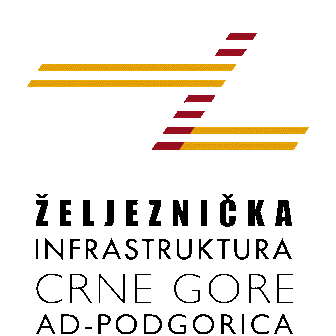 Željeznička infrastruktura Crne Gore AD PodgoricaBroj iz evidencije postupaka javnih nabavki: 11705/5 (43/19)Redni broj iz Plana javnih nabavki : 117Mjesto i datum: Podgorica, 21.11.2019.godineNa osnovu člana 54 stav 1 Zakona o javnim nabavkama  („Službeni list CG“, br. 42/11, 57/14, 28/15 i 42/17) Željeznička infrastruktura Crne Gore AD Podgorica  objavljuje na Portalu javnih nabavkiTENDERSKU DOKUMENTACIJUZA OTVORENI POSTUPAK JAVNE NABAVKE ZA NABAVKUUREĐENJE SLUŽBENOG OBJEKTA ZA ODRŽAVANJE KONTAKTNE MREŽE U STANICI MOJKOVAC broj 11705/5 (43/19)SADRŽAJ TENDERSKE DOKUMENTACIJEPOZIV ZA JAVNO NADMETANJE U OTVORENOM POSTUPKU JAVNE NABAVKE	3TEHNIČKE KARAKTERISTIKE ILI SPECIFIKACIJE PREDMETA JAVNE NABAVKE, ODNOSNO PREDMJER RADOVA	7IZJAVA NARUČIOCA DA ĆE UREDNO IZMIRIVATI OBAVEZE PREMA IZABRANOM PONUĐAČU	8IZJAVA NARUČIOCA (OVLAŠĆENO LICE, SLUŽBENIK ZA JAVNE NABAVKE I LICA KOJA SU UČESTVOVALA U PLANIRANJU JAVNE NABAVKE) O NEPOSTOJANJU SUKOBA INTERESA 	9IZJAVA NARUČIOCA (ČLANOVA KOMISIJE ZA OTVARANJE I VREDNOVANJE PONUDE I LICA KOJA SU UČESTVOVALA U PRIPREMANJU TENDERSKE DOKUMENTACIJE) O NEPOSTOJANJU SUKOBA INTERESA	14METODOLOGIJA NAČINA VREDNOVANJA PONUDA PO KRITERIJUMU I PODKRITERIJUMIMA	15OBRAZAC PONUDE SA OBRASCIMA KOJE PRIPREMA PONUĐAČ	16NASLOVNA STRANA PONUDE	17SADRŽAJ PONUDE	14PODACI O PONUDI I PONUĐAČU	19FINANSIJSKI DIO PONUDE	25IZJAVA O NEPOSTOJANJU SUKOBA INTERESA NA STRANI PONUĐAČA,PODNOSIOCA ZAJEDNIČKE PONUDE, PODIZVOĐAČA /PODUGOVARAČA	27DOKAZI O ISPUNJENOSTI OBAVEZNIH USLOVA ZA UČEŠĆE U POSTUPKU JAVNOG NADMETANJA	28DOKAZI O ISPUNJAVANJU USLOVA EKONOMSKO-FINANSIJSKE SPOSOBNOSTI	29DOKAZI O ISPUNJAVANJU USLOVA STRUČNO-TEHNIČKE I KADROVSKE OSPOSOBLJENOSTI	30NACRT UGOVORA O JAVNOJ NABAVCI	33UPUTSTVO PONUĐAČIMA ZA SAČINJAVANJE I PODNOŠENJE PONUDE	37OVLAŠĆENJE ZA ZASTUPANJE I UČESTVOVANJE U POSTUPKU JAVNOG OTVARANJA PONUDA	43UPUTSTVO O PRAVNOM SREDSTVU	44POZIV ZA JAVNO NADMETANJE U OTVORENOM POSTUPKU JAVNE NABAVKEI   Podaci o naručiocuII Vrsta postupka- otvoreni postupak.III  Predmet javne nabavkeVrsta predmeta javne nabavke Radovi Opis predmeta javne nabavkeCPV – Jedinstveni rječnik javnih nabavkiIV  Zaključivanje okvirnog sporazumaZaključiće se okvirni sporazum: neV Način određivanja predmeta i procijenjena vrijednost javne nabavke: Procijenjena vrijednost predmeta nabavke bez zaključivanja okvirnog sporazumaPredmet javne nabavke se nabavlja: kao cjelina, procijenjene vrijednosti sa uračunatim PDV-om: 15.000,00 €;VI Mogućnost podnošenja alternativnih ponuda neVII Uslovi za učešće u postupku javne nabavkea) Obavezni uslovi U postupku javne nabavke može da učestvuje samo ponuđač koji:1) je upisan u registar kod organa nadležnog za registraciju privrednih subjekata;2) je uredno izvršio sve obaveze po osnovu poreza i doprinosa u skladu sa zakonom, odnosno propisima države u kojoj ima sjedište;3) dokaže da on odnosno njegov zakonski zastupnik nije pravosnažno osuđivan za neko od krivičnih djela organizovanog kriminala sa elementima korupcije, pranja novca i prevare;4) ima dozvolu, licencu, odobrenje ili drugi akt za obavljanje djelatnosti koja je predmet javne nabavke, ukoliko je propisan posebnim zakonom.Uslovi iz stava 1 ove tačke ne odnose se na fizička lica: umjetnike, naučnike i kulturne stvaraoce.Dokazivanje ispunjenosti obaveznih uslovaIspunjenost obaveznih uslova dokazuje se dostavljanjem:1) dokaza o registraciji kod organa nadležnog za registraciju privrednih subjekata sa podacima o ovlašćenim licima ponuđača;2) dokaza izdatog od organa nadležnog za poslove poreza da su uredno prijavljene, obračunate i izvršene sve obaveze po osnovu poreza i doprinosa do 90 dana prije dana javnog otvaranja ponuda, u skladu sa propisima Crne Gore, odnosno propisima države u kojoj ponuđač ima sjedište;3) dokaza nadležnog organa izdatog na osnovu kaznene evidencije, koji ne smije biti stariji od šest mjeseci do dana javnog otvaranja ponuda;4) dokaza o posjedovanju važeće dozvole, licence, odobrenja, odnosno drugog akta izdatog od nadležnog organa i to:b) Fakultativni uslovib1) ekonomsko-finansijska sposobnostne zahtjeva se.b2) Stručno-tehnička i kadrovska osposobljenostIspunjenost uslova stručno - tehničke i kadrovske osposobljenosti u postupku javne nabavke radova dokazuje se dostavljanjem sljedećih dokaza: liste radova koji su izvedeni u posljednjih dvije do pet godina, sa rokovima izvođenja radova, uključujući vrijednost, vrijeme i lokaciju izvođenja; izjave o namjeri i predmetu podugovaranja sa spiskom podugovarača, odnosno podizvođača sa bližim podacima (naziv, adresa, procentualno učešće i sl.).VIII  Rok važenja ponudePeriod važenja ponude je 60 dana od dana javnog otvaranja ponuda.IX Garancija ponude daPonuđač je dužan dostaviti bezuslovnu i na prvi poziv naplativu garanciju ponude u iznosu od 2% procijenjene vrijednosti javne nabavke, kao garanciju ostajanja u obavezi prema ponudi u periodu važenja ponude i 7 dana nakon isteka važenja ponude.X  Rok i mjesto izvršenja ugovoraa) Rok izvršenja ugovora je godina dana od dana zaključivanja ugovora.b) Mjesto izvršenja ugovora je _objekat kontaktne mreže u stanici Mojkovac.XI Jezik ponude: crnogorski jezik i drugi jezik koji je u službenoj upotrebi u Crnoj Gori, u skladu sa Ustavom i zakonom.XII  Kriterijum za izbor najpovoljnije ponude: ekonomski najpovoljnija ponuda, sa slijedećim podkriterijumima: najniža ponuđena cijena					broj bodova  	70 garantni period						broj bodova  	20 rok izvođenja radova						broj bodova  	10XIII Vrijeme i mjesto podnošenja ponuda i javnog otvaranja ponudaPonude se predaju  radnim danima od 07 do 15 sati, zaključno sa danom 13.12.2019.  godine do 12 sati.Iz razloga hitnosti rok za podnošenje ponuda u ovom postupku iznosi 22 dana, od dana objavljivanja tenderske dokumentacije na portalu javnih nabavki.Razlog hitnosti je jer zbog nastale štete na objektu usled vremenskih nepogoda potrebno izvršiti predmetne radove u što kraćem roku. Ponude se mogu predati: neposrednom predajom na arhivi naručioca na adresi Trg Golootočkih žrtava broj 13, Podgorica. preporučenom pošiljkom sa povratnicom na adresi Trg Golootočkih žrtava broj 13, Podgorica.Javno otvaranje ponuda, kome mogu prisustvovati ovlašćeni predstavnici ponuđača sa priloženim punomoćjem potpisanim od strane ovlašćenog lica, održaće se dana  13.12.2019. godine u 12,30 sati, u prostorijama Službenika za javne nabavke, kancelarija broj 15, na adresi Trg Golootočkih žrtava broj 13, Podgorica.XIV Rok za donošenje odluke o izboru najpovoljnije ponude Odluka o izboru najpovoljnije ponude donijeće se u roku od 30 dana od dana javnog otvaranja ponuda.XV Drugi podaci i uslovi od značaja za sprovodjenje postupka javne nabavkeRok i način plaćanjaRok plaćanja je: 60 dana od dana izvršenja izvođenja radova u cijelosti i uredno ispostavljene fakture.Način plaćanja je: virmansko.  Sredstva finansijskog obezbjeđenja ugovora o javnoj nabavciPonuđač čija ponuda bude izabrana kao najpovoljnija je dužan da prije zaključivanja ugovora o javnoj nabavci dostavi naručiocu: garanciju za dobro izvršenje ugovora u iznosu od 5 % od vrijednosti ugovora, koja je bezuslovna i plativa na prvi poziv nakon nastanka razloga na koji se odnosi.Rok važnosti  garancije je 7 (sedam) dana duži od roka izvršenja ugovora iz tačke X ovog Poziva i koju Naručilac može aktivirati u svakom momentu nakon nastanka razloga na koji se odnosi..TEHNIČKE KARAKTERISTIKE ILI SPECIFIKACIJE PREDMETA JAVNE NABAVKE, ODNOSNO PREDMJER RADOVA Garantni rok : minimum 2 godine od izvršenja radova i ugradnje materijala.Maksimalni rok izvođenja radova koji ograničava naručilac je: 30 kalendarskih dana od dana prijema pismenog zahtjeva za izvođenje radova.Ukupan iznos ugovorenog posla obuhvata:- ukupnu cijenu predmetnih radova, - ukupnu cijenu predmetne robe koja se ugrađuje na objektu.Obaveze i prava Izvođača radovaObaveze Izvođača radova su da:izvede radove i ugradi materijal saglasno tehničkoj specifikaciji-predmjeru radova Tenderske dokumentacije,pismenim putem obavijesti Naručioca radova da je imenovao ovlašćenog inženjera za rukovođenje građenjem objekta saglasno dostavljenoj ponudi,pri izvođenju radova primjeni sve mjere zaštite na radu, zaštite okoline i ljudi i odgovoran je za bezbjednost svojih radnika angažovanih na izvođenju radova,da ukloni sav suvišan materijal i drugo iz objekta i okoline objekta,postupi po svim opravdanim primjedbama Naručioca radova u slučaju konstatovanja nedostataka izvedenih radova i ugrađenog materijala, garantuje da su radovi izvedeni u svemu prema tehničkoj specifikaciji-predmjeru radova Tenderske dokumentacije, propisima, normativima i standardima za ovu vrstu radova, u toku važenja garantnog roka,garantuje da predmetna roba, koja se ugrađuje, nema vidljivih i skrivenih nedostataka i mana, u toku važenja garantnog roka.Prava Izvođača radova su da traži isplatu ugovorene cijene, u novcu, po uredno obavljenom poslu i prijemu odgovarajuće dokumentacije koja to potvrđuje.Odgovornost za materijalne nedostatkeIzvođač radova garantuje:za izvedene radove da su u svemu prema tehničkoj specifikaciji-predmjeru radova Tenderske dokumentacije, propisima, normativima i standardima za ovu vrstu radova, u garantnom periodu od ____ mjeseci od dana završetka radova,za ugrađen materijal u garantnom periodu od ____ mjeseci od dana izvršene ugradnje.Ako se zapisnički utvrdi da roba koju je Izvođač radova ugradio ima nedostatke u pogledu kvantiteta i očiglednih mana, Izvođač radova je obavezan iste otkloniti u što kraćem roku, a najdalje u roku od 10 kalendarskih dana od dana sačinjavanja Zapisnika o reklamaciji i zamijeniti ugrađenu robu drugom koja u svemu odgovara količini tražene robe i standardima u pogledu svojstava robe.Kada je zbog neispravnosti odnosno oštećenja na predmetnoj robi, izvršena zamjena predmetne robe, garantni period počinje teći, ponovo, od dana zamjene predmetne robe.Obaveze  i prava Naručioca radovaObaveze Naručioca radova su da:vrši isplatu ugovorene cijene za izvršene radove, u novcu, po uredno obavljenom poslu i prijemu odgovarajuće dokumentacije koja to potvrđuje,vrši stručni nadzor i imenuje Nadzorni organ kojem će povjeriti vođenje stručnog nadzora, o čemu će pismenim putem obavijestiti Izvođača radova.Imenovanje Nadzornog organa od strane Naručioca radova ne oslobađa odgovornosti Izvođača radova za izvršene radove i Izvođač radova je odgovoran za izvođenje radova, nezavisno od rada Nadzornog organa.Prava Naručioca radova su da:primi radove u svemu prema tehničkoj specifikaciji-predmjeru radova Tenderske dokumentacije, propisima, normativima i standardima za ovu vrstu radova;imenuje Nadzorni organ kojem će povjeriti vođenje stručnog nadzora o čemu će pismenim putem obavijestiti Izvođača radova.Ugovorna kazna i naknada šteteU slučaju kašnjenja u izvođenju radova kao i u slučaju kašnjenja u zamjeni neispravne robe ispravnom, Izvođač radova je dužan platiti Naručiocu radova iznos ugovorene kazne od 2‰ od vrijednosti Ugovora za svaki dan zakašnjenja, s tim da ukoliko ugovorna kazna pređe iznos od 5% od vrijednosti ugovora Ugovor se smatra raskinutim.Pravo ugovornih strana na raskid ugovoraUgovorne strane su saglasne da se ugovor može raskinuti pismenim sporazumom koji potpisuju obje ugovorne strane, osim u slučaju da Naručilac radova trpi štetu iz razloga što Izvođač radova ne izvršava ili neopravdano kasni sa izvršavanjem svojih obaveza. U tom slučaju Naručilac radova ima pravo na jednostrani raskid ugovora uz otkazni rok od 30 dana od dana nastupanja razloga za raskid ugovora. Ponuđač snosi troškove naknade korišćenja patenata i odgovoran je za povredu zaštićenih prava intelektualne svojine trećih lica.IZJAVA NARUČIOCA DA ĆE UREDNO IZMIRIVATI OBAVEZE PREMA IZABRANOM PONUĐAČUŽeljeznička infrastruktura Crne Gore AD PodgoricaBroj: 11705/2Mjesto i datum: Podgorica, 20.11.2019.godineU skladu sa članom 49 stav 1 tačka 3 Zakona o javnim nabavkama („Službeni list CG”, br. 42/11, 57/14, 28/15 i 42/17) Izvršni direktor, Ljubiša Ćurčić, dipl.maš.ing, kao ovlašćeno lice Željezničke infrastrukture Crne Gore AD Podgorica, dajeI z j a v uda će Željeznička infrastruktura Crne Gore AD Podgorica, shodno Planu javnih nabavki broj: 757/1 od 09.08.2019. godine, saglasnosti Ministarstva finansija, broj: 03-905/1 od 29.01.2019.godine i Ugovora o javnoj nabavci, uredno vršiti plaćanja preuzetih obaveza, po utvrđenoj dinamici.							Izvršni direktor						Ljubiša Ćurčić, dipl.maš.ingM.P.  ______________________________    (potpis)IZJAVA NARUČIOCA (OVLAŠĆENO LICE, SLUŽBENIK ZA JAVNE NABAVKE I LICA KOJA SU UČESTVOVALA U PLANIRANJU JAVNE NABAVKE) O NEPOSTOJANJU SUKOBA INTERESA Željeznička infrastruktura Crne Gore AD PodgoricaBroj: 11705/3Mjesto i datum: Podgorica, 20.11.2019.godineU skladu sa članom 16 stav 5 Zakona o javnim nabavkama („Službeni list CG”, br. 42/11, 57/14, 28/15 i 42/17) Izjavljujemda u postupku javne nabavke iz Plana javnih nabavki broj 757/1 od 09.08.2019.godine za nabavku radova: Uređenje službenog objekta za održavanje kontaktne mreže u stanici Mojkovac, nijesam u sukobu interesa u smislu člana 16 stav 4  Zakona o javnim nabavkama i da ne postoji ekonomski i drugi lični interes koji može kompromitovati moju objektivnost i nepristrasnost u ovom postupku javne nabavke.			Izvršni direktor: Ljubiša Ćurčić, dipl.maš.ing_____________________________potpisSlužbenik za javne nabavke: 	Adrijana Uglik, dipl.ecc____________________________potpisLice koje je učestvovalo u planiranju  javne nabavke: Zdravko Medenica, dipl.maš.ing._________________________________potpisIZJAVA NARUČIOCA (ČLANOVA KOMISIJE ZA OTVARANJE I VREDNOVANJE PONUDE I LICA KOJA SU UČESTVOVALA U PRIPREMANJU TENDERSKE DOKUMENTACIJE) O NEPOSTOJANJU SUKOBA INTERESAŽeljeznička infrastruktura Crne Gore AD PodgoricaBroj: 11705/4Mjesto i datum: Podgorica, 20.11.2019.godineU skladu sa članom 16 stav 5 Zakona o javnim nabavkama („Službeni list CG”, br.42/11, 57/14, 28/15 i 42/17) Izjavljujemda u postupku javne nabavke iz Plana javnih nabavki broj 757/1 od 09.08.2019.godine za nabavku radova: Uređenje službenog objekta za održavanje kontaktne mreže u stanici Mojkovac, nijesam u sukobu interesa u smislu člana 16 stav 4  Zakona o javnim nabavkama i da ne postoji ekonomski i drugi lični interes koji može kompromitovati moju objektivnost i nepristrasnost u ovom postupku javne nabavke.Predsjednik komisije za otvaranje i vrednovanje ponuda: Filip Janković, spec.sci.pravnih nauka_________________________________                  potpisČlan komisije za otvaranje i vrednovanje ponuda: 	Adrijana Uglik, dipl.ecc	  ____________________________                 potpisČlan komisije za otvaranje i vrednovanje ponuda: Dragica Koprivica, dipl.građ.ing. 							________________________________-                potpisMETODOLOGIJA NAČINA VREDNOVANJA PONUDA PO KRITERIJUMU  Vrednovanje ponuda po kriterijumu ekonomski najpovoljnija ponuda vršiće se na sljedeći način: podkriterijum najniža ponuđena cijena vrednovaće se na sljedeći način:maksimalni broj bodova po ovom podkriterijumu= 70NAJNIŽA PONUĐENA CIJENA- je opredjeljujući podkriterijum za vrednovanje ponuda. Pod ponuđenom cijenom podrazumjeva se ukupna cijena za izvođenje radova saglasno uslovima i u obimu određenim ovom dokumentacijom. Ponuđaču koji ponudi najnižu cijenu dodijeliće se maksimalan broj bodova po ovom podkriterijumu (70), dok se bodovi ostalim ponuđačima dodjeljuju u zavisnosti od odnosa ukupne cijene koju su ponudili i najniže ponuđene cijene po sledećoj formuli:broj bodova =(najniža ponuđena cijena / ponuđena cijena) x 70 Ako je ponuđena cijena 0,00 EUR-a prilikom vrednovanja te cijene po kriterijumu ili podkriterijumu najniža ponuđena cijena uzima se da je ponuđena cijena 0,01 EUR. podkriterijum garantni period vrednovaće se na sljedeći način: maksimalni broj bodova po ovom podkriterijumu= 20GARANTNI PERIOD je drugi po važnosti podkriterijum za vrednovanje ponuda. Pod garantnim periodom se podrazumijeva rok u kojem ponuđač garantuje izvedene radove da su u svemu prema specifikaciji koja je sastavni dio Tenderske dokumentacije i računa se od dana izvedenih radova.Ponuđaču koji ponudi najduži garantni period (garantni rok), dodijeliće se maksimalan broj bodova po ovom podkriterijumu (20), dok se bodovi ostalim ponuđačima dodijeljuju proporcionalno u odnosu na najduži ponuđeni garantni period (garantni rok) po sledećoj formuli:broj bodova = (ponuđena dužina garantnog roka / najveća ponuđena dužina  garantnog roka) x 20OBRAZAC PONUDE SA OBRASCIMA KOJE PRIPREMA PONUĐAČNASLOVNA STRANA PONUDE             (naziv ponuđača)	      	  podnosi               (naziv naručioca) 		P O N U D Upo Tenderskoj dokumentaciji broj ____ od _______ godine za nabavku __________________________________________________________ (opis predmeta nabavke) ZA Predmet nabavke u cjelostiSADRŽAJ PONUDENaslovna strana ponudeSadržaj ponude Popunjeni podaci o ponudi i ponuđačuUgovor o zajedničkom nastupanju u slučaju zajedničke ponudePopunjen obrazac finansijskog dijela ponudeIzjava/e o postojanju ili nepostojanju sukoba interesa kod ponuđača, podnosioca zajedničke ponude, podizvođača ili podugovaračaDokazi za dokazivanje ispunjenosti obaveznih uslova za učešće u postupku javnog nadmetanjaDokazi za ispunjavanje uslova stručno-tehničke i kadrovske osposobljenostiPotpisan Nacrt ugovora o javnoj nabavciSredstva finansijskog obezbjeđenjaOstala dokumentacija (katalozi, fotografije, publikacije i slično)PODACI O PONUDI I PONUĐAČU  Ponuda se podnosi kao: Samostalna ponuda Samostalna ponuda sa podizvođačem/podugovaračem  Zajednička ponuda Zajednička ponuda sa  podizvođačem/podugovaračemPodaci o podnosiocu samostalne ponude:Podaci o podugovaraču /podizvođaču u okviru samostalne ponudePodaci o podnosiocu zajedničke ponude Podaci o nosiocu zajedničke ponude:Podaci o članu zajedničke ponude:Podaci o podugovaraču /podizvođaču u okviru zajedničke ponudeFINANSIJSKI DIO PONUDEUslovi ponude:Ovlašćeno lice ponuđača  ____________________________________(ime, prezime i funkcija)M.P.___________________________						(potpis)	IZJAVA O NEPOSTOJANJU SUKOBA INTERESA NA STRANI PONUĐAČA,PODNOSIOCA ZAJEDNIČKE PONUDE, PODIZVOĐAČA /PODUGOVARAČA                        (ponuđač)	Broj: ________________Mjesto i datum: _________________Ovlašćeno lice ponuđača/člana zajedničke ponude, podizvođača / podugovarača
       (ime i prezime i radno mjesto)     , u skladu sa članom 17 stav 3 Zakona o javnim nabavkama („Službeni list CG“, br. 42/11, 57/14, 28/15 i 42/17) dajeIzjavuda nije u sukobu interesa sa licima naručioca navedenim u izjavama o nepostojanju sukoba interesa na strani naručioca, koje su sastavni dio predmetne Tenderske dokumentacije broj ___ od ________ godine za nabavku 	(opis predmeta)        , u smislu člana 17 stav 1 Zakona o javnim nabavkama i da ne postoje razlozi za sukob interesa na strani ovog ponuđača, u smislu člana 17 stav 2 istog zakona.Ovlašćeno lice ponuđača___________________________(ime, prezime i funkcija)___________________________(potpis)						M.P.DOKAZI O ISPUNJENOSTI OBAVEZNIH USLOVA ZA UČEŠĆE U POSTUPKU JAVNOG NADMETANJADostaviti:- dokaz o registraciji izdatog od organa nadležnog za registraciju privrednih subjekata sa podacima o ovlašćenim licima ponuđača;- dokaz izdat od organa nadležnog za poslove poreza (državne i lokalne uprave) da su uredno prijavljene, obračunate i izvršene sve obaveze po osnovu poreza i doprinosa do 90 dana prije dana javnog otvaranja ponuda, u skladu sa propisima Crne Gore, odnosno propisima države u kojoj ponuđač ima sjedište;- dokaz nadležnog organa izdatog na osnovu kaznene evidencije, koji ne smije biti stariji od šest mjeseci do dana javnog otvaranja ponuda, da ponuđač, odnosno njegov zakonski zastupnik nije pravosnažno osuđivan za neko od krivičnih djela organizovanog kriminala sa elementima korupcije, pranja novca i prevare;- dokaz o posjedovanju važeće dozvole, licence, odobrenja, odnosno drugog akta izdatog od nadležnog organa  i to: DOKAZI O ISPUNJAVANJU USLOVA EKONOMSKO-FINANSIJSKE SPOSOBNOSTIne zahtjeva se.DOKAZI O ISPUNJAVANJU USLOVA STRUČNO-TEHNIČKE I KADROVSKE OSPOSOBLJENOSTIDostaviti: listu radova koji su izvedeni u posljednjih dvije do pet godina, sa rokovima izvođenja radova, uključujući vrijednost, vrijeme i lokaciju izvođenja; izjavu o namjeri i predmetu podugovaranja sa spiskom podugovarača, odnosno podizvođača sa bližim podacima (naziv, adresa, procentualno učešće i sl.).OBRAZAC  IR1LISTA RADOVA KOJI SU IZVEDENI U POSLJEDNJIH ______ (dvije do pet) GODINAOvlašćeno lice ponuđača  ___________________________(ime, prezime i funkcija)___________________________(potpis)						M.P.OBRAZAC  R4NACRT UGOVORA O JAVNOJ NABAVCIOvaj ugovor zaključen je  između:Naručioca: Željeznička infrastruktura Crne Gore AD Podgorica,sa sjedištem u Podgorici, ulica Trg Golootočkih žrtava broj 13, Podgorica,PIB: 02723816, Matični broj: 4-0008771/24, Broj računa: 510-22146-47, Naziv banke: Crnogorska komercijalna banka, koga zastupa Izvršni direktor Ljubiša Ćurčić, dipl.maš.ing, (u daljem tekstu: Naručilac radova)iPonuđača:  ______________________,sa sjedištem u ________________, ulica____________,PIB: ________________, Matični broj: ______________________, Broj računa: ______________________, Naziv banke: ________________________,koga zastupa _____________, (u daljem tekstu:  Izvođač radova).OSNOV UGOVORA:Tenderska dokumentacija za otvoreni postupak za izvođenje radova: Uređenje službenog objekta za održavanje kontaktne mreže u stanici Mojkovac, broj: 11705/5 (43/19) od 21.11.2019.godine;Broj i datum odluke o izboru najpovoljnije ponude: _____________________;Ponuda ponuđača    (naziv ponuđača)    broj ______ od _________________________.Ugovorne strane su se sporazumjele o slijedećem:Predmet ugovoraČlan 1.Predmet Ugovora je izvođenje radova: Uređenje službenog objekta za održavanje kontaktne mreže u stanici Mojkovac, u svemu prema Specifikaciji datoj u Tenderskoj dokumentaciji broj 11705/5 (43/19), i  prema: Prihvaćenoj ponudi broj _______ od _________ godine, koja čini sastavni dio ovog Ugovora,Tenderskoj dokumentaciji, broj 11705/5 (43/19),  objavljene dana 21.11.2019. godine na Web Sajtu Uprave za javne nabavke Crne Gore (www.ujn.gov.me),važećim propisima, normativima i standardima za predmetnu vrstu radova.CijenaČlan 2.Ukupan iznos ugovorenog posla iznosi: _____________________ EUR-a bez uračunatog PDV-a.Ukupan iznos ugovorenog posla iznosi: ____________ EUR-a sa uračunatim PDV-om.Ukupan iznos ugovorenog posla obuhvata:- ukupnu cijenu predmetnih radova, - ukupnu cijenu predmetne robe koja se ugrađuje na objektu.Ugovorne strane su saglasne da jedinične cijene iz prihvaćene ponude i ukupna vrijednost ponude ostaju nepromijenjene, shodno Zakonu o javnim nabavkama kojim je predviđen ugovor sa fiksnom cijenom.Obaveze i prava Izvođača radovaČlan 3.Obaveze Izvođača radova su da:izvede radove i ugradi materijal saglasno tehničkoj specifikaciji-predmjeru radova Tenderske dokumentacije,pismenim putem obavijesti Naručioca radova da je imenovao ovlašćenog inženjera za rukovođenje građenjem objekta saglasno dostavljenoj ponudi,pri izvođenju radova primjeni sve mjere zaštite na radu, zaštite okoline i ljudi i odgovoran je za bezbjednost svojih radnika angažovanih na izvođenju radova,da ukloni sav suvišan materijal i drugo iz objekta i okoline objekta,postupi po svim opravdanim primjedbama Naručioca radova u slučaju konstatovanja nedostataka izvedenih radova i ugrađenog materijala, garantuje da su radovi izvedeni u svemu prema tehničkoj specifikaciji-predmjeru radova Tenderske dokumentacije, propisima, normativima i standardima za ovu vrstu radova, u toku važenja garantnog roka,garantuje da predmetna roba, koja se ugrađuje, nema vidljivih i skrivenih nedostataka i mana, u toku važenja garantnog roka.Prava Izvođača radova su da traži isplatu ugovorene cijene, u novcu, po uredno obavljenom poslu i prijemu odgovarajuće dokumentacije koja to potvrđuje.Odgovornost za materijalne nedostatkeČlan 4.Izvođač radova garantuje:za izvedene radove da su u svemu prema tehničkoj specifikaciji-predmjeru radova Tenderske dokumentacije, propisima, normativima i standardima za ovu vrstu radova, u garantnom periodu od ____ mjeseci od dana završetka radova,za ugrađen materijal u garantnom periodu od ____ mjeseci od dana izvršene ugradnje.Ako se zapisnički utvrdi da roba koju je Izvođač radova ugradio ima nedostatke u pogledu kvantiteta i očiglednih mana, Izvođač radova je obavezan iste otkloniti u što kraćem roku, a najdalje u roku od 10 kalendarskih dana od dana sačinjavanja Zapisnika o reklamaciji i zamijeniti ugrađenu robu drugom koja u svemu odgovara količini tražene robe i standardima u pogledu svojstava robe.Kada je zbog neispravnosti odnosno oštećenja na predmetnoj robi, izvršena zamjena predmetne robe, garantni period počinje teći, ponovo, od dana zamjene predmetne robe.Obaveze  i prava Naručioca radovaČlan 5.Obaveze Naručioca radova su da:vrši isplatu ugovorene cijene za izvršene radove, u novcu, po uredno obavljenom poslu i prijemu odgovarajuće dokumentacije koja to potvrđuje,vrši stručni nadzor i imenuje Nadzorni organ kojem će povjeriti vođenje stručnog nadzora o čemu će pismenim putem obavijestiti Izvođača radova.Imenovanje Nadzornog organa od strane Naručioca radova ne oslobađa odgovornosti Izvođača radova za izvršene radove i Izvođač radova je odgovoran za izvođenje radova, nezavisno od rada Nadzornog organa.Prava Naručioca radova su da:primi radove u svemu prema tehničkoj specifikaciji-predmjeru radova Tenderske dokumentacije, propisima, normativima i standardima za ovu vrstu radova;imenuje Nadzorni organ kojem će povjeriti vođenje stručnog nadzora, o čemu će pismenim putem obavijestiti Izvođača radova.Rok izvođenja radova Član 6.Izvođač radova je dužan da radove koji su predmet ovog Ugovora izvrši u roku od ___ kalendarskih dana od dana prijema pismenog zahtjeva za izvođenje radova. Uslovi plaćanjaČlan 7.Naručilac radova se obavezuje da plaćanje prema Izvođaču radova vrši odloženo, 60 dana od dana izvršenja izvođenja radova u cijelosti i uredno ispostavljene fakture prema instrukcijama za plaćanje navedenim u ispostavljenim fakturama.Garancija za dobro izvršenje ugovoraČlan 8.Izvođač radova se obavezuje da Naručiocu radova prije zaključivanja ovog Ugovora dostavi garanciju za dobro izvršenje ugovora na iznos 5% od ukupne vrijednosti ovog Ugovora koja je bezuslovna i plativa na prvi poziv nakon nastanka razloga na koji se odnosi.Rok važnosti  garancije je 7 (sedam) dana duži od ugovorenog roka iz člana 10. ovog Ugovora i koju Naručilac radova može aktivirati u svakom momentu nakon nastanka razloga na koji se odnosi.Ugovorna kazna i naknada šteteČlan 9.U slučaju kašnjenja u izvođenju radova iz stava 1 ovog Ugovora kao i u slučaju kašnjenja u zamjeni neispravne robe ispravnom, Izvođač radova je dužan platiti Naručiocu radova iznos ugovorene kazne od 2‰ od vrijednosti ovog Ugovora za svaki dan zakašnjenja, s tim da ukoliko ugovorna kazna pređe iznos od 5% od vrijednosti ugovora ovaj Ugovor se smatra raskinutim.Mjesto i rok izvršenja ugovoraČlan 10.Mjesto izvršenja ugovora je objekat kontaktne mreže u stanici Mojkovac.Rok izvršenja ugovora je godina dana od dana zaključivanja ugovora.Antikorupcijska klauzulaČlan 11.Ovaj ugovor je ništav ukoliko je zaključen uz kršenje antikorupcijskog pravila u smislu člana 15 Zakona o javnim nabavkama.Pravo ugovornih strana na raskid ugovoraČlan 12.Ugovorne strane su saglasne da se ugovor može raskinuti pismenim sporazumom koji potpisuju obje ugovorne strane, osim u slučaju da Naručilac radova trpi štetu iz razloga što Izvođač radova ne izvršava ili neopravdano kasni sa izvršavanjem svojih obaveza. U tom slučaju Naručilac radova ima pravo na jednostrani raskid ugovora uz otkazni rok od 30 dana od dana nastupanja razloga za raskid ugovora.Stupanje na snagu i trajanje ugovoraČlan 13.Ovaj Ugovor stupa na snagu danom potpisivanja i traje godinu dana od dana potpisivanja.Rešavanje pitanja koja nisu regulisana ugovorom i način rešavanja sporovaČlan 14.Za sve što nije regulisano ovim ugovorom primjenjivaće se odredbe Zakona o obligacionim odnosima, Zakona o javnim nabavkama, Zakon o željeznici, Zakon o bezbjednosti, organizaciji i efikasnosti željezničkog prevoza.Ugovorne strane su saglasne da će eventualne sporove rešavati mirnim putem u duhu dobrih poslovnih običaja i morala. U suprotnom, ugovara se nadležnost Privrednog suda u Podgorici.Ugovorne strane saglasno izjavljuju da su Ugovor pročitale, razumjele i da ugovorne odredbe u svemu predstavljaju izraz njihove stvarne volje.Broj primjeraka ugovora i dostava ugovora UJNČlan 15.Ovaj ugovor je sačinjen u 7 (sedam) primjeraka istovjetnog teksta od kojih svaka ugovorna strana zadržava po 3 (tri) primjerka i 1 (jedan) primjerak se dostavlja nadležnog organa za javne nabavke Crne Gore.              NARUČILAC RADOVA	                                     			IZVOĐAČ RADOVA_____________________________		                			______________________________SAGLASAN SA NACRTOM  UGOVORA  Ovlašćeno lice ponuđača _______________________(ime, prezime i funkcija)______________________________(potpis)Napomena: Konačni tekst ugovora o javnoj nabavci biće sačinjen u skladu sa članom 107 stav 2 Zakona o javnim nabavkama nabavkama („Službeni list CG”, br. 42/11, 57/14, 28/15 i 42/17).UPUTSTVO PONUĐAČIMA ZA SAČINJAVANJE I PODNOŠENJE PONUDEI  NAČIN PRIPREMANJA PONUDE U PISANOJ FORMIPripremanje i dostavljanje ponude Ponuđač radi učešća u postupku javne nabavke sačinjava i podnosi ponudu u skladu sa ovom tenderskom dokumentacijom.Ponuđač je dužan da ponudu pripremi kao jedinstvenu cjelinu i da svaku prvu stranicu svakog lista i ukupni broj listova ponude označi rednim brojem, osim garancije ponude, kataloga, fotografija, publikacija i slično.Dokumenta koja sačinjava ponuđač, a koja čine sastavni dio ponude moraju biti potpisana od strane ovlašćenog lica ponuđača ili lica koje on ovlasti.Ponuda mora biti povezana jednim jemstvenikom tako da se ne mogu naknadno ubacivati, odstranjivati ili zamjenjivati pojedinačni listovi, a da se pri tome ne ošteti list ponude.Ponuda i uzorci zahtijevani tenderskom dokumentacijom dostavljaju se u odgovarajućem zatvorenom omotu (koverat, paket i slično) na način da se prilikom otvaranja ponude može sa sigurnošću utvrditi da se prvi put otvara.Na omotu ponude navodi se: ponuda, broj tenderske dokumentacije, naziv i sjedište naručioca, naziv, sjedište, odnosno ime i adresa ponuđača i tekst: "Ne otvaraj prije javnog otvaranja ponuda".U slučaju podnošenja zajedničke ponude, na omotu je potrebno naznačiti da se radi o zajedničkoj ponudi i navesti puni naziv ponuđača i adresu na koju će ponuda biti vraćena u slučaju da je neblagovremena.Ponuđač je dužan da ponudu sačini na obrascima iz tenderske dokumentacije uz mogućnost korišćenja svog memoranduma. Pripremanje ponude u slučaju zaključivanja okvirnog sporazumaAko je tenderskom dokumentacijom predviđeno zaključivanje okvirnog sporazuma ponuđač priprema i podnosi ponudu u odnosu na opis, tehničku specifikaciju i procijenjenu vrijednost predmeta nabavke predviđene za prvu godinu, odnosno prvi ugovor o javnoj nabavci.Način pripremanja ponude po partijamaPonuđač može da podnese ponudu za jednu ili više partija pod uslovom da se ponuda odnosi na najmanje jednu partiju.Ako ponuđač podnosi ponudu za više ili sve partije, ponuda mora biti pripremljena kao jedna cjelina tako da se može ocjenjivati za svaku partiju posebno, na način što se dokazi koji se odnose na sve partije, osim garancije ponude, kataloga, fotografija, publikacija i slično, podnose zajedno u jednom primjerku u ponudi za prvu partiju za koju učestvuje, a dokazi koji se odnose samo na određenu/e partiju/e podnose se za svaku partiju posebno.Garancija ponude, katalozi, fotografije, publikacije i slično prilažu se u ponudi nakon dokumenata za zadnju partiju na kojoj se učestvuje.  Način pripremanja zajedničke ponude Ponudu može da podnese grupa ponuđača (zajednička ponuda), koji su neograničeno solidarno odgovorni za ponudu i obaveze iz ugovora o javnoj nabavci.Ponuđač koji je samostalno podnio ponudu ne može istovremeno da učestvuje u zajedničkoj ponudi ili kao podizvođač, odnosno podugovarač drugog ponuđača. U zajedničkoj ponudi se mora dostaviti ugovor o zajedničkom nastupanju kojim se: određuje vodeći ponuđač - nosilac ponude;  određuje dio predmeta nabavke koji će realizovati svaki od podnosilaca ponude i njihovo procentualno učešće u finansijskom dijelu ponude; prihvata neograničena solidarna odgovornost za ponudu i obaveze iz ugovora o javnoj nabavci i uređuju međusobna prava i obaveze podnosilaca zajedničke ponude (određuje podnosilac zajedničke ponude čije će ovlašćeno lice potpisati finansijski dio ponude, nacrt ugovora o javnoj nabavci i nacrt okvirnog sporazuma i čijim pečatom, žigom ili sličnim znakom će se ovjeriti ovi  dokumenti i označiti svaka prva stranica svakog lista ponude; određuje podnosilac zajedničke ponude koji će obezbijediti garanciju ponude i druga sredstva finansijskog obezbjeđenja; određuje podnosilac zajedničke ponude koji će izdavati i podnositi naručiocu račune/fakture i druga dokumenta za plaćanje i na čiji račun će naručilac vršiti plaćanje i drugo). Ugovorom o zajedničkom nastupanju može se odrediti naziv ovog ponuđača.U zajedničkoj ponudi se moraju navesti imena i stručne kvalifikacije lica koja će biti odgovorna za izvršenje ugovora o javnoj nabavci.Način pripremanja ponude sa podugovaračem/podizvođačemPonuđač može da izvršenje određenih poslova iz ugovora o javnoj nabavci povjeri podugovaraču ili podizvođaču. Učešće svih podugovorača ili podizvođača u izvršenju javne nabavke ne može da bude veće od 30% od ukupne vrijednosti ponude.Ponuđač je dužan da, na zahtjev naručioca, omogući uvid u dokumentaciju podugovarača ili podizvođača, odnosno pruži druge dokaze radi utvrđivanja ispunjenosti uslova za učešće u postupku javne nabavke.Ponuđač u potpunosti odgovara naručiocu za izvršenje ugovorene javne nabavke, bez obzira na broj podugovarača ili podizvođača.Sukob interesa kod pripremanja zajedničke ponude i ponude sa podugovaračem  / podizvođačemU smislu člana 17 stav 1 tačka 6 Zakona o javnim nabavkama sukob interesa na strani ponuđača postoji ako lice u istom postupku javne nabavke učestvuje kao član više zajedničkih ponuda ili kao podugovarač, odnosno podizvođač učestvuje u više ponuda.Način pripremanja ponude kada je u predmjeru radova ili tehničkoj specifikaciji naveden robni znak, patent, tip ili posebno porijeklo robe, usluge ili radova uz naznaku “ili ekvivalentno”Ako je naručilac u predmjeru radova ili tehničkoj specifikaciji za određenu stavku/e naveo robni znak, patent, tip ili proizvođač, uz naznaku “ili ekvivalentno”, ponuđač je dužan da u ponudi tačno navede koji robni znak, patent, tip ili proizvođač nudi. U odnosu na zahtjeve za tehničke karakteristike ili specifikacije utvrđene tenderskom dokumentacijom ponuđači mogu ponuditi ekvivalentna rješenja zahtjevima iz standarda uz podnošenje dokaza o ekvivalentnosti.8. Oblik i način dostavljanja dokaza o ispunjenosti uslova za učešće u postupku javne nabavkeDokazi o ispunjenosti uslova za učešće u postupku javne nabavke i drugi dokazi traženi tenderskom dokumentacijom, mogu se dostaviti u originalu, ovjerenoj kopiji, neovjerenoj kopiji ili u elektronskoj formi. Ponuđač čija je ponuda izabrana kao najpovoljnija dužan je da prije zaključivanja ugovora o javnoj nabavci dostavi original ili ovjerenu kopiju dokaza o ispunjavanju uslova za učešće u postupku javne nabavke.Ukoliko ponuđač čija je ponuda izabrana kao najpovoljnija ne dostavi originale ili ovjerene kopije dokaza njegova ponuda će se smatrati neispravnom.U slučaju žalbenog postupka ponuđač čija se vjerodostojnost dokaza osporava dužan je da dostavi original ili ovjerenu kopiju osporenog dokaza, a ako ne dostavi original ili ovjerenu kopiju osporenog dokaza njegova ponuda će se smatrati neispravnom.Ponuđač može dostaviti dokaze o kvalitetu (sertifikate, odnosno licence i druge dokaze o ispunjavanju kvaliteta) izdate od ovlašćenih organa država članica Evropske unije ili drugih država, kao ekvivalentne dokaze u skladu sa zakonom i  zahtjevom naručioca. Ponuđač može dostaviti dokaz o kvalitetu u drugom obliku, ako pruži dokaz o tome da nema mogućnost ili pravo na traženje tog dokaza.Dokazi sačinjeni na jeziku koji nije jezik ponude, dostavljaju se na jeziku na kojem su sačinjeni i u prevodu na jezik ponude od strane ovlašćenog sudskog tumača, osim za djelove ponude za koje je tenderskom dokumentacijom predviđeno da se mogu dostaviti na jeziku koji nije jezik ponude.9. Dokazivanje uslova od strane podnosilaca zajedničke ponude Svaki podnosilac zajedničke ponude mora u ponudi dokazati da ispunjava obavezne uslove: da je upisan u registar kod organa nadležnog za registraciju privrednih subjekata;da je uredno izvršio sve obaveze po osnovu poreza i doprinosa u skladu sa zakonom, odnosno propisima države u kojoj ima sjedište; da on odnosno njegov zakonski zastupnik nije pravosnažno osuđivan za neko od krivičnih djela organizovanog kriminala sa elementima korupcije, pranja novca i prevare.Obavezni uslov da ima dozvolu, licencu, odobrenje ili drugi akt za obavljanje djelatnosti koja je predmet javne nabavke mora da dokaže da ispunjava podnosilac zajedničke ponude koji je ugovorom o zajedničkom nastupu određen za izvršenje dijela predmeta javne nabavke za koji je Tenderskom dokumentacijom predviđena obaveza dostavljanja licence, odobrenja ili drugog akta.Fakultativne uslove predviđene Tenderskom dokumentacijom u pogledu ekonomsko – finansijske sposobnosti i stručno – tehničke osposobljenosti podnosioci zajedničke ponude su dužni da ispune zajednički i mogu da koriste kapacitete drugog podnosiosa iz zajedničke ponude.10. Dokazivanje uslova preko podugovarača/podizvođača i drugog pravnog i fizičkog licaPonuđač može ispunjenost uslova u pogledu posjedovanja dozvole, licence, odobrenja ili drugog akta za obavljanje djelatnosti koja je predmet javne nabavke i u pogledu stručno – tehničke i kadrovske osposobljenosti dokazati preko podugovarača, odnosno podizvođača.Ponuđač može stručno – tehničku i kadrovsku osposobljenost dokazati korišćenjem kapaciteta drugog pravnog i fizičkog lica ukoliko su mu stavljeni na raspolaganje, u skladu sa zakonom.11. Sredstva finansijskog obezbjeđenja - garancije11.1 Način dostavljanja garancije ponude Garancija ponude koja sadrži klauzulu da je validna ukoliko je perforirana dostavlja se i povezuje u ponudi jemstvenikom sa ostalim dokumentima ponude. Na ovaj način se dostavlja i povezuje garancija ponude uz koju je kao posebni dokument dostavljena navedena klauzula izdavaoca garancije. Ako garancija ponude ne sadrži klauzulu da je validna ukoliko je perforirana ili ako uz garanciju nije dostavljen posebni dokument koji sadrži takvu klauzulu, garancija ponude se dostavlja u dvolisnoj providnoj plastičnoj foliji koja se zatvara po svakoj strani tako da se garancija ponude ne može naknadno ubacivati, odstranjivati ili zamjenjivati. Zatvaranje plastične folije može se vršiti i jemstvenikom kojim se povezuje ponuda u cjelinu na način što će se plastična folija perforirati po obodu svake strane sa najmanje po dvije perforacije kroz koje će se provući jemstvenik kojim se povezuje ponuda, tako da se garancija ponude ne može naknadno ubacivati, odstranjivati ili zamjenjivati, a da se ista vidno ne ošteti, kao ni jemstvenik kojim je zatvorena plastična folija i kojim je uvezana ponuda. Ako se garancija ponude sastoji iz više listova svaki list garancije se dostavlja na naprijed opisani način.Garancija ponude se prilaže na način opisan pod tačkom 3 ovog uputstva (način pripremanja ponude po partijama).11.2 Zajednički uslovi za garanciju ponude i sredstva finansijskog obezbjeđenja ugovora o javnoj nabavciGarancija ponude i sredstva finansijskog obezbjeđenja ugovora o javnoj nabavci mogu biti izdata od banke, društva za osiguranje ili druge organizacije koja je zakonom ili na osnovu zakona ovlašćena za davanje garancija.U garanciji ponude i sredstvu finansijskog obezbjeđenja ugovora o javnoj nabavci mora biti naveden broj i datum tenderske dokumentacije na koji se odnosi ponuda, iznos na koji se garancija daje i da je bezuslovna i plativa na prvi poziv naručioca nakon nastanka razloga na koji se odnosi.U slučaju kada se ponuda podnosi za više partija ponuđač može u ponudi dostaviti jednu garanciju ponude za sve partije za koje podnosi ponudu uz navođenje partija na koje se odnosi i iznosa garancije za svaku partiju ili da za svaku partiju dostavi posebnu garanciju ponude.Način iskazivanja ponuđene cijenePonuđač dostavlja ponudu sa cijenom/ama izraženom u EUR-ima, sa posebno iskazanim PDV-om, na način predviđen obrascem “Finansijski dio ponude” koji je sastavni dio Tenderske dokumentacije.U ponuđenu cijenu uračunavaju se svi troškovi i popusti na ukupnu ponuđenu cijenu, sa posebno iskazanim PDV-om, u skladu sa zakonom.Ponuđena cijena/e piše se brojkama.Ponuđena cijena/e izražava se za cjelokupni predmet javne nabavke, a ukoliko je predmet javne nabavke određen po partijama za svaku partiju za koju se podnosi ponuda dostavlja se posebno Finansijski dio ponude. Ako je cijena najpovoljnije ponude niža najmanje za 30% u odnosu na prosječno ponuđenu cijenu svih ispravnih ponuda ponuđač je dužan da na zahtjev naručioca dostavi obrazloženje u skladu sa Zakonom o javnim nabavkama (“Službeni list CG”, broj 42/11, 57/14, 28/15 i 42/17).Alternativna ponudaUkoliko je naručilac predvidio mogućnost podnošenja alternativne ponude, ponuđač  može dostaviti samo jednu ponudu: alternativnu ili onakvu kakvu je naručilac zahtijevao tehničkim karakteristikama ili specifikacijam predmeta javne nabavke, odnosno predmjera radova, date u tenderskoj dokumentaciji. Nacrt ugovora o javnoj nabavci i nacrt okvirnog sporazumaPonuđač je dužan da u ponudi dostavi Nacrt ugovora o javnoj nabavci potpisan od strane ovlašćenog lica na mjestu predviđenom za davanje saglasnosti na isti, a ako je predviđeno zaključivanje okvirnog sporazuma i Nacrt okvirnog sporazuma potpisan od strane ovlašćenog lica na mjestu predviđenom za davanje saglasnosti na isti. Blagovremenost ponudePonuda je blagovremeno podnesena ako je uručena naručiocu prije isteka roka predviđenog za podnošenje ponuda koji je predviđen Tenderskom dokumentacijom.Period važenja ponudePeriod važenja ponude ne može da bude kraći od roka definisanog u Pozivu.Istekom važenja ponude naručilac može, u pisanoj formi, da zahtijeva od ponuđača da produži period važenja ponude do određenog datuma. Ukoliko ponuđač odbije zahtjev za produženje važenja ponude smatraće se da je odustao od ponude. Ponuđač koji prihvati zahtjev za produženje važenja ponude ne može da mijenja ponudu.Pojašnjenje tenderske dokumentacijeZainteresovano lice ima pravo da zahtijeva od naručioca pojašnjenje tenderske dokumentacije u roku od 8 dana, od dana objavljivanja tenderske dokumentacije. Zahtjev za pojašnjenje tenderske dokumentacije podnosi se u pisanoj formi (poštom, faxom, e-mailom...) na adresu naručioca.Pojašnjenje tenderske dokumentacije predstavlja sastavni dio tenderske dokumentacije.Naručilac je dužan da pojašnjenje tenderske dokumentacije, dostavi podnosiocu zahtjeva i da ga objavi na portalu javnih nabavki u roku od tri dana, od dana prijema zahtjeva.II  NAČIN PRIPREMANJA I DOSTAVLJANJA PONUDE U ELEKTRONSKOJ FORMIPonuđač radi učešća u postupku javne nabavke sačinjava i podnosi ponudu u skladu sa ovom tenderskom dokumentacijom.Ponuda u elektronskoj formi se priprema i podnosi u skladu sa propisima kojima se uređuje elektronska komunikacija i elektronski potpis.III  IZMJENE I DOPUNE PONUDE I ODUSTANAK OD PONUDEPonuđač može da, u roku za dostavljanje ponuda, mijenja ili dopunjava ponudu ili da od ponude odustane na način predviđen za pripremanje i dostavljanje ponude, pri čemu je dužan da jasno naznači koji dio ponude mijenja ili dopunjava.OVLAŠĆENJE ZA ZASTUPANJE I UČESTVOVANJE U POSTUPKU JAVNOG OTVARANJA PONUDAOvlašćuje se   (ime i prezime i broj lične karte ili druge identifikacione isprave)   da, u ime     (naziv ponuđača), kao ponuđača, prisustvuje javnom otvaranju ponuda po Tenderskoj dokumentaciji (naziv naručioca) broj _____ od ________. godine, za nabavku (opis predmeta nabavke) i da zastupa interese ovog ponuđača u postupku javnog otvaranja ponuda.  Ovlašćeno lice ponuđača _______________________(ime, prezime i funkcija)_______________________(potpis)M.P.Napomena: Ovlašćenje se predaje Komisiji za otvaranje i vrednovanje ponuda naručioca neposredno prije početka javnog otvaranja ponuda.UPUTSTVO O PRAVNOM SREDSTVUZainteresovano lice (lice koje je blagovremeno tražilo pojašnjenje tenderske dokumentacije, lice koje u žalbi dokaže ili učini vjerovatnim da je zbog pobijanog akta ili radnje naručioca pretrpjelo ili moglo pretrpjeti štetu kao ponuđač u postupku javne nabavke) može izjaviti žalbu protiv ove tenderske dokumentacije Državnoj komisiji za kontrolu postupaka javnih nabavki počev od dana objavljivanja, odnosno dostavljanja tenderske dokumentacije najkasnije deset dana prije dana koji je određen za otvaranje ponuda. Žalba se izjavljuje preko naručioca neposredno, putem pošte preporučenom pošiljkom sa dostavnicom ili elektronskim putem sa naprednim elektronskim potpisom ako je tenderskom dokumentacijom predmetnog postupka predviđeno dostavljanje ponuda elektronskim putem. Žalba koja nije podnesena na naprijed predviđeni način biće odbijena kao nedozvoljena.Podnosilac žalbe je dužan da uz žalbu priloži dokaz o uplati naknade za vođenje postupka u iznosu od 1% od procijenjene vrijednosti javne nabavke, a najviše 20.000,00 eura, na žiro račun Državne komisije za kontrolu postupaka javnih nabavki broj 530-20240-15 kod NLB Montenegro banke A.D.Ukoliko je predmet nabavke podijeljen po partijama, a žalba se odnosi samo na određenu/e partiju/e, naknada se plaća u iznosu 1% od procijenjene vrijednosti javne nabavke te /tih partije/a.Instrukcije za plaćanje naknade za vođenje postupka od strane želilaca iz inostranstva nalaze se na internet stranici Državne komisije za kontrolu postupaka javnih nabavkihttp://www.kontrola-nabavki.me/.Naručilac:Željeznička infrastruktura Crne Gore AD PodgoricaLice/a za davanje informacija:Adrijana Uglik, dipl.eccDragica Koprivica,dipl.građ.ing.Adresa:  Trg Golootočkih žrtava broj 13, PodgoricaPoštanski broj: 81000Sjedište: PodgoricaPIB (Matični broj): 02723816 Telefoni: +382 (0) 20 441-436                    +382 (0) 68 869-995Faks: +382 (0) 20 441-348E-mail adresa: nabavka@zicg.meInternet stranica (web): www.zicg.meIzvođenje radova na uređenju službenog objekta za održavanje kontaktne mreže u stanici Mojkovac, u svemu prema specifikaciji koja je sastavni dio Tenderske dokumentacije.45453100-8 Sanacijski radovi-Licence izvođača radova za obavljanje djelatnosti iz člana 122 Zakona o planiranju prostora i izgradnji objekata;-Licence ovlašćenog inženjera za rukovođenje građenjem objekta.R.B.Opis predmeta nabavke, odnosno dijela predmeta nabavkeBitne karakteristike predmeta nabavke u pogledu kvaliteta, performansi i/ili dimenzija/ Jedinica mjereKoličina Demontažni radoviDemontažni radoviDemontažni radoviDemontažni radoviDemontažni radoviDemontaža postojećeg krovnog pokrivača (radni salonit). Demontaža postojećeg krovnog pokrivača (radni salonit). Obračun po m² kose projekcije. m350.00Ukupno demontažni radoviUkupno demontažni radoviUkupno demontažni radoviUkupno demontažni radoviUkupno demontažni radoviTesarski radoviTesarski radoviTesarski radoviTesarski radoviTesarski radoviZamjena dotrajalih i oštećenih elemenata krovne konstrukcije - daščane podlogeZamjena dotrajalih i oštećenih elemenata krovne konstrukcije - daščane podloge. Izvršiti pažljivo demontažu. Koristiti suvu četinarsku građu - dasku debljine 2,4cm i ugraditi ih sa uklapanjem u postojeću konstrukciju. U cijenu ulaze i podupiranja i obezbjeđenja. Obračun po m² ugrađene građem²0.50Nabavka materijala, transport i postavljanje podužnih letava po postojećim rogovimaNabavka materijala, transport i postavljanje podužnih letava po postojećim rogovima. Letve dim.5x3cm postaviti preko prethodno postavljene paraprospusne folije. U cijenu uračunati sav potreban materijal, alat, horizontalni, vertikalni prenos, pomoćnu skelu i rad.  Obracun po m² kose površine krova.m²350.00Nabavka materijala, transport i postavljanje poprečnih letava za postavljanje limenog krovnog pokrivača.Nabavka materijala, transport i postavljanje poprečnih letava za postavljanje limenog krovnog pokrivača. Letve dim.5x1.5cm postaviti preko prethodno završene hidroizolacije. U cijenu uračunati sav potreban materijal, alat, horizontalni, vertikalni prenos, pomoćnu skelu i rad.  Obracun po m² kose površine krova.m²350.00Ukupno tesarski radoviUkupno tesarski radoviUkupno tesarski radoviUkupno tesarski radoviUkupno tesarski radoviIzolatorski radoviIzolatorski radoviIzolatorski radoviIzolatorski radoviIzolatorski radoviNabavka materijala, transport i izrada  hidroizolacije kosog krova postavljanjem paropropusne vodonepropusne folije. Nabavka materijala, transport i izrada  hidroizolacije kosog krova postavljanjem paropropusne vodonepropusne folije. Izolaciju postaviti preko dasaka na krovu. U svemu prema  detalju i tehničkom opisu. U cijenu uračunati sav potreban materijal, alat, horizontalni, vertikalni prenos i rad.  Obračun po m²:m²250.00Ukupno izolatorski radoviUkupno izolatorski radoviUkupno izolatorski radoviUkupno izolatorski radoviUkupno izolatorski radoviLimarski radoviLimarski radoviLimarski radoviLimarski radoviLimarski radoviNabavka  materijala,  transport i montaža pocinčanog plastificiranog trapeznog lima u crvenoj boji, debljine d=0.55mm.Nabavka  materijala,  transport i montaža pocinčanog plastificiranog trapeznog lima u crvenoj boji, debljine d=0.55mm. Montažu za postojeću potkonstrukciju izvršiti vijcima sa gumenom podloškom. U cijenu uračunati sav potreban materijal, alat, horizontalni, vertikalni prenos i rad.  Obračun po m²:m²350.00Nabavka  materijala,  transport, izrada i montaža slemenjaka, razvijene širine do 70cm.Nabavka  materijala,  transport, izrada i montaža slemenjaka, razvijene širine do 70cm. Debljina lima d=0.55mm. U cijenu uračunati sav potreban materijal, alat, horizontalni, vertikalni prenos i rad.  Obračun po m'm'20.00Nabavka  materijala,  transport, izrada i montaža limenog opšiva - vjetar lajsni, razvijene širine do 40cm.Nabavka  materijala,  transport, izrada i montaža limenog opšiva - vjetar lajsni, razvijene širine do 40cm. Debljina lima d=0.55mm. Spoj lima i fasadnog zida izvesti na način kako to predviđa isporučilac lima. U cijenu uračunati sav potreban materijal, alat, horizontalni, vertikalni prenos i rad.  Obračun po m': m'100.00Nabavka   materijala,  transport, izrada i montaža  limene opšivke oko dimnjačkog kanala pocinčanim plastificiranim limom d=0.55 mm.Nabavka   materijala,  transport, izrada i montaža  limene opšivke oko dimnjačkog kanala pocinčanim plastificiranim limom d=0.55 mm. U cijenu uračunati sav potreban materijal, spojni  materijal,  alat    i rad. Obračun po komkom1.00Ukupno limarski radoviUkupno limarski radoviUkupno limarski radoviUkupno limarski radoviUkupno limarski radoviFasadna bravarijaFasadna bravarijaFasadna bravarijaFasadna bravarijaFasadna bravarijaNabavka i ugradnja krovnih prozora dim. 66x118cm sa opšivkama.Nabavka i ugradnja krovnih prozora dim. 66x118cm sa opšivkama. Mjere uzeti na licu mjestakom8.00Ukupno fasadna bravarijaUkupno fasadna bravarijaUkupno fasadna bravarijaUkupno fasadna bravarijaUkupno fasadna bravarijaMontažerski radoviMontažerski radoviMontažerski radoviMontažerski radoviMontažerski radoviNabavka i ugradnja gipskartonskih ploča d=1.25cm   na postojećim pregradnim zidovima.Nabavka i ugradnja gipskartonskih ploča d=1.25cm   na postojećim pregradnim zidovima. U cijenu uračunati i bandažiranje spojeva gipsanih tabli.  Obračun po m²m²150.00Oblaganje postojećih spoljašnjih zidova sa unutrašnje strane stiroporom debljine d=5cm, preko stiropora postaviti armaturnu   mrezicu i akrilni  bavalit u bijeloj boji.Oblaganje postojećih spoljašnjih zidova sa unutrašnje strane stiroporom debljine d=5cm, preko stiropora postaviti armaturnu   mrezicu i akrilni  bavalit u bijeloj boji. U cijenu uračunati i bandažiranje spojeva gipsanih tabli. Obračun po m².m²140.00Ukupno montažerski radoviUkupno montažerski radoviUkupno montažerski radoviUkupno montažerski radoviUkupno montažerski radoviMolersko farbarski radoviMolersko farbarski radoviMolersko farbarski radoviMolersko farbarski radoviMolersko farbarski radoviIzrada moleraja zidova i plafona sa prethodnim gletovanjem,Izrada moleraja zidova i plafona sa prethodnim gletovanjem, u dva premaza poludisperzivnom bojom.m²500.00Ukupno molersko farbarski radoviUkupno molersko farbarski radoviUkupno molersko farbarski radoviUkupno molersko farbarski radoviUkupno molersko farbarski radoviNEPREDVIĐENI  RADOVI 10%NEPREDVIĐENI  RADOVI 10%NEPREDVIĐENI  RADOVI 10%NEPREDVIĐENI  RADOVI 10%NEPREDVIĐENI  RADOVI 10% podkriterijum rok izvođenja radova vrednovaće se na sljedeći način:maksimalni broj bodova po ovom podkriterijumu= 10ROK IZVOĐENJA RADOVA - je treći po važnosti podkriterijum za vrednovanje ponuda, pod kojim se podrazumijeva rok za koji će ponuđači izvršiti radove od dana prijema sukcesivnog zahtjeva i iskazuje se u kalendarskim danima. Ponuđaču koji ponudi najkraći rok izvođenja radova, dodijeliće se maksimalan broj bodova po ovom podkriterijumu (10), dok bodovi ostalim ponuđačima dodijeliće se proporcionalno u odnosu na najkraći rok izvođenja radova po sledećoj formuli:broj bodova =(najkraći rok izvođenja radova / ponuđeni rok izvođenja radova) x 10 Naziv i sjedište ponuđačaPIBBroj računa i naziv banke ponuđačaAdresaTelefonFaxE-mailLice/a ovlašćeno/a za potpisivanje  finansijskog dijela ponude i dokumenata u ponudi(Ime, prezime i funkcija)Lice/a ovlašćeno/a za potpisivanje  finansijskog dijela ponude i dokumenata u ponudi(Potpis)Ime i prezime osobe za davanje informacijaNaziv podugovarača /podizvođačaPIBOvlašćeno liceAdresaTelefonFaxE-mailProcenat ukupne vrijednosti javne nabavke koji će izvršiti podugovaraču /podizvođačuOpis dijela predmeta javne nabavake koji će izvršiti podugovaraču /podizvođačuIme i prezime osobe za davanje informacijaNaziv podnosioca zajedničke ponudeAdresaOvlašćeno lice za potpisivanje finansijskog dijela ponude, nacrta ugovora o javnoj nabavci i nacrta okvirnog sporazuma(Ime i prezime)Ovlašćeno lice za potpisivanje finansijskog dijela ponude, nacrta ugovora o javnoj nabavci i nacrta okvirnog sporazuma(Potpis)Imena i stručne kvalifikacije lica koja će biti odgovorna za izvršenje ugovoraImena i stručne kvalifikacije lica koja će biti odgovorna za izvršenje ugovoraImena i stručne kvalifikacije lica koja će biti odgovorna za izvršenje ugovoraImena i stručne kvalifikacije lica koja će biti odgovorna za izvršenje ugovora....Naziv nosioca zajedničke ponudePIBBroj računa i naziv banke ponuđačaAdresaOvlašćeno lice za potpisivanje dokumenata koji se odnose na nosioca zajedničke ponude(Ime, prezime i funkcija)Ovlašćeno lice za potpisivanje dokumenata koji se odnose na nosioca zajedničke ponude(Potpis)TelefonFaxE-mailIme i prezime osobe za davanje informacijaNaziv člana zajedničke ponudePIBBroj računa i naziv banke ponuđačaAdresaOvlašćeno lice za potpisivanje dokumenata koja se odnose na člana zajedničke ponude(Ime, prezime i funkcija)Ovlašćeno lice za potpisivanje dokumenata koja se odnose na člana zajedničke ponude(Potpis)TelefonFaxE-mailIme i prezime osobe za davanje informacijaNaziv podugovarača /podizvođačaPIBOvlašćeno liceAdresaTelefonFaxE-mailProcenat ukupne vrijednosti javne nabavke koji će izvršiti podugovaraču /podizvođačuOpis dijela predmeta javne nabavake koji će izvršiti podugovaraču /podizvođačuIme i prezime osobe za davanje informacijar.b.opis predmetabitne karakteristike ponuđenog predmeta nabavke/jedinica mjerekoličinajedinična cijena bez pdv-a/u eurimaukupan iznos bez pdv-a/ u eurimapdv/ u eurimaukupan iznos sapdv-om/ u eurimaUkupno bez PDV-aUkupno bez PDV-aUkupno bez PDV-aUkupno bez PDV-aUkupno bez PDV-aPDVPDVPDVPDVPDVUkupan iznos sa PDV-om:Ukupan iznos sa PDV-om:Ukupan iznos sa PDV-om:Ukupan iznos sa PDV-om:Ukupan iznos sa PDV-om:Rok izvršenja ugovora jeMjesto izvršenja ugovora jeNačin i dinamika isporuke/izvršenjaRok izvođenja radova:Garantni rokRok plaćanjaNačin plaćanjaPeriod važenja ponude-Licencu izvođača radova za obavljanje djelatnosti iz člana 122 Zakona o planiranju prostora i izgradnji objekata;-Licencu ovlašćenog inženjera za rukovođenje građenjem objekta.Red.br.Vrsta izvedenog radaNaručilac radova(investitor)Vrijednost izvedenih radova(€)Vrijemeizvodjenja radova(početak i kraj)Lokacija izvođenja radovaKlijenti koji se mogu kontaktirati za dodatne informacije123...IZJAVA O NAMJERI I PREDMETU PODUGOVARANJAOvlašćeno lice ponuđača _______________________________, (ime i prezime i radno mjesto)Izjavljujeda ponuđač/član zajedničke ponude _________________ ne / namjerava da za predmetnu javnu nabavku _____________, angažuje podugovarača/e, odnosno podizvođača/e:1.2....Ovlašćeno lice ponuđača  ___________________________(ime, prezime i funkcija)___________________________(potpis)						M.P.